МазмұныСодержаниеЖаратылыстану-математикалық бағыттағы облыстық жасөспірімдер олимпиадасының ережесі.........................................4Положение  областной юниорской олимпиады  естественно-математического направления ..........................................................7V облыстық жасөспірімдер олимпиадасының математика пәнінен  тапсырмалары Задания  V областной юниорской олимпиады по математике.........................................................................................11V облыстық жасөспірімдер олимпиадасының  физика пәнінен   тапсырмалары. Задания  V областной юниорской олимпиады по физике.................................................................................................16V облыстық жасөспірімдер олимпиадасының  биология  пәнінен   тапсырмалары Задания Vобластной юниорской олимпиады по биологии............................................................................................ 22V облыстық жасөспірімдер олимпиадасының  химия пәнінен  тапсырмаларыЗадания V областной юниорской олимпиады по химии......... ........................................................................................31V облыстық жасөспірімдер олимпиадасының  география пәнінен   тапсырмалары Задания IV областной юниорской олимпиады по географии.... ......................................................................................34V облыстық жасөспірімдер олимпиадасының  бағдарламалау  пәнінен   тапсырмалары Задания V областной юниорской олимпиады по программированию..................................................43Уважаемые читатели!Предлагаем вашему вниманию сборник, где размещены итоги и собраны задания областных юниорских олимпиад по математике, физике, биологии, химии, географии, информатике 2015-2016 учебного  года.    	Юниорская олимпиада -  это первый шаг учащихся к будущим победам, когда наши ребята  заявят о себе, став лауреатами международных олимпиад.   Проведение таких мероприятий у нас становится традицией. А традиции, как известно, создают коллектив энтузиастов – это талантливые педагоги, ученые и дети. И живут, и продолжаются эти традиции только там, где возможно совместное творчество, обмен мнением, созидательная работа.  Олимпиадные задания можно использовать как в ходе урока, так и для закрепления изученной темы дома. В конце каждого задания по предметам имеются ответы с решениями задач, к которым сможете обращаться в случае затруднений в работе.        Желаем вам успехов! Отдел инновационно-педагогической деятельности Областная юниорская олимпиада естественно-математического направленияВот уже шестой год олимпиада среди юниоров собирает самых одаренных, талантливых учащихся со всех школ Павлодарской области. Юниорская олимпиада проводится с целью стимулирования интереса школьников к предметам естественно-математического направления, выявления и развития у учащихся творческих способностей и интереса к научно-исследовательской деятельности, создания условий для развития интеллектуального потенциала учащихся, совершенствования системы подготовки к олимпиадам более высокого уровня и создания резерва участников олимпиад по предметам естественно-математического направления.Устная форма проведения, экспериментальная часть второго тура   олимпиады  позволяют выявить практические навыки учащихся 7-8 классов и оценить их по критериальному принципу, по которому определяется успех каждого участника. В 2015-2016 учебному году в областной юниорской олимпиаде  приняли участие 356 школьников (2014-2015 учебный год – 344). Из них дипломами І степени награждены 10, ІІ степени – 20, ІІІ степени – 19 учащихся, всего 49 призеров. Высокий рейтинг участия и качества выступления показали: школа-лицей №8 для одаренных детей – из 36 учащихся 17  призовых мест (47,2%); специализированная школа «Жас дарын» - из 27 учащихся 9 призовых мест (33,3%); гимназия №3 для одаренных детей – из 28 учащихся 6 призовых мест (21,4%); казахско-турецкий лицей-интернат для одаренных юношей – из 24 учащихся 5 призовых мест (20,8%).   Победители и призеры награждены дипломами І, ІІ, ІІІ степени и получили возможность участия в Международной олимпиаде имени К.Сатпаева 2016 года. Отдел инновационно-педагогической деятельности Жаратылыстану-математикалық бағыттағыжасөспірімдер облыстық олимпиадасыныңЕрежесіЖалпы бөлім1.1.Жаратылыстану-математикалық бағыттағы жасөспірімдер  облыстық олимпиадасы Қазақстан Республикасының 2011-2020 жылдары білім беру дамуына  арналған Мемлекеттік бағдарламасын жүзеге асыру мақсатында өткізіледі. 1.2. Жаратылыстану-математикалық бағыттағы жасөспірімдер облыстық олимпиадасының Ережесі (ары қарай - Ереже) жаратылыстану-математикалық бағыттағы жасөспірімдер облыстық олимпиадасының (ары қарай - Олимпиада)  ұйымдастыру тәртібі мен өткізуін, ұйымдастырушылық-әдістемелік жағынан қамтылуын   белгілейді. Олимпиада жыл бойы  келесі пәндер бойынша өткізіледі: математика, физика, биология, химия, география, информатика (компьютерде Pascal, Free Pascal, Delphi, Cu++ (Dev) тілдерінде бағдарламалау). 1.3. Олимпиаданың мақсаты – мектеп оқушыларының жоғары деңгейдегі олимпиадаларға дайындығын жетілдіру мен жаратылыстану-математикалық бағыттағы және бағдарламалау пәндерден қатысушылардың олимпиадалық қорын қалыптастыру. 1.4. Олимпиаданың міндеттері:- оқушылардың жаратылыстану-математикалық бағыттағы пәндеріне қызығушылығын ынталандыру;- ғылыми-зерттеушілік іс-әрекетке қызығушылықтары мен шығармашылық қабілеттерін  анықтау мен дамыту;- дарынды балаларды қолдауға қажетті жағдай туғызу, жастар арасында ғылыми білімді тарату; - жаратылыстану-математикалық бағыттағы пәндерді тереңдете оқытатын  сыныптарды ұйымдастыруда   өзара тәжірибе алмасу.2.Олимпиаданы ұйымдастыру мен өткізу тәртібі2.1. Олимпиада екі кезең бойынша өткізіледі. Іріктеу кезеңі қашықтық түрде   күрделі деңгейдегі үш тапсырмалары арқылы өткізіледі. Қорытынды кезең іштей оқыту  формасында Олимпиаданы өткізу жоспарына сәйкес жүргізіледі.   2.2. Қорытынды кезеңнің өткізілу уақыты астрономиялық 4 сағат. Аяқ астынан туындаған жайттарға байланысты қазылар алқасы қорытынды кезеңнің уақытын ұзарта алады. 2.3. Қорытынды кезеңде жеке жазбаларды, кез келген әдебиетті, ұялы байланыс құралдарын қолдануға тыйым салынады.   2.4. Ереже бұзған қатысушы Олимпиададан шығарылады. 3. Олимпиаданы ұйымдастырушылар мен қазылар алқасы 3.1. Олимпиаданың ұйымдастырушылары:  «Ертіс дарыны» өңірлік қосымша білім беру оқу-әдістемелік орталығы мен математика, физика, биология, химия,  география және информатика  мұғалімдерінің облыстық Ассоциациялары.  3.2. Ұйымдастырушылар өз құзіреттілігі аясында:- Олимпиаданың өткізілу мерзімін, тәртібін, орнын бекітеді; - жоғары оқу орындарының ғалымдарынан, облыстық дарынды балаларға арналған мамандандырылған және  жалпы орта білім беру мектептері мұғалімдерінен қазылар алқасының құрамын жасақтайды;- Олимпиада өткізу барысында туындаған даулы жағдайларды қарастырады;- тапсырмалары мен оны  бағалау өлшемдерін әзірлейді;- жеңімпаздары мен жүлдегерлерінің тізімін бекітеді;- тапсырмалардың шешімін жариялайды және  Ережеге сәйкес басқа да қызметтерді жүзеге асырады.4. Олимпиада қатысушылары4.1. Олимпиадаға жалпы орта (толық) білім беру бағдарламаларын меңгеретін облыстық білім беру мекемелері мен дарынды балаларға арналған мамандандырылған  мектептердің  7-8 сынып оқушылары ерікті түрде қатыса алады. 5. Олимпиада қорытындысын шығару5.1. Қорытынды кезеңнің қатысушыларына сертификат беріледі.   5.2. Жеңімпаздар мен жүлдегерлер қорытынды кезеңде анықталып, І, ІІ, ІІІ дәрежелі дипломдармен марапатталады.5.3. Қорытынды кезеңге қатысқан оқушылардың рейтингі Олимпиададан кейін екі күн ішінде www.ertisdaryn.kz  сайтында орналастырылады. 5.4. Олимпиада жеңімпаздары Қ.Сәтбаев атындағы халықаралық олимпиадаға, жалпы орта білім беру пәндер бойынша мектеп оқушыларының республикалық олимпиадасының облыстық кезеңіне, «Жалын» олимпиадалық резерв мектебіне қатысуға, «Балдаурен» республикалық оқу-сауықтыру орталығында оқып, демала алады. 5.5. «Ертіс дарыны» ӨҚББОӘО Олимпиаданың қорытындысы бойынша жүлдегерлерді дайындаған   мұғалімдерді белгіленген тәртіппен ынталандыра алады. 6. Олимпиаданың қаржылық қамтамасыздандыруыОлимпиаданы өткізудің қаржылық қамтамасыз етілуі қаржылық ресурстардың қолайлылығы шеңберінде жүзеге асырылады. Қатысушылардан ақша алуға тыйым салынады. Ауызша олимпиаданың ережелері 	Ауызша олимпиада екі кезеңге бөлінеді. Олар «шығаруға дейін» және «шығару» деп аталады.  Екінші кезеңде қатысушылар қосымша (тәжірибелік, эксперименталдық) тапсырмаларын алып, басқа аудиторияға шығарылады, сондықтан «шығару» деп аталған, ал бірінші кезең атауы осыған сәйкес. Есеп шешімдері   жазба түрінде емес, қазылар алқасына ауызша тапсырылады. Олимпиаданың әр қатысушысына арнайы жауап парағы беріледі (формасы төменде). Бірінші кезең («шығаруға дейін») 	Бұл кезеңде қатысушыларға 5 есептен құрастырылған тапсырма беріледі, орындауына 2 сағат бөлінеді. Есептерді жазу қажет емес, бірақ шығаруының қысқа жоспары және пайдаланатын негізгі теңсіздіктер мен формулалар жазылу керек.Бір есепті шығарған оқушы жауап беруге шығып, өз шешімін ұсынады. Егер қателіктер немесе олқылықтар туындаса, қазылар алқасы тиісті сұрақ қояды.   Жауап беруші  тек қана жауап беру кезінде қателіктерін түзете алады, егерде сол уақытта үлгермесе, дұрыс емес деген шешім қабылданады.  Әр есепке екі амалдан артық берілмейді. Үш есеп шығарған қатысушы  екінші кезеңге жіберіледі.   Екінші кезең («шығару»)  	Бұл кезеңнің де есептерін шығаруға 2 сағат беріледі.  Осы сәтте жаңа есептің шешуімен бірге бірінші кезеңдегі есептерді тапсыруға болады (егер амалдары пайдаланбаған болса). Қорытынды шығару кезінде    тек орындалған тапсырмалардың жалпы саны есептеледі.Положение областной юниорской олимпиадыестественно-математического направления1. Общая часть1.1. Областная юниорская олимпиада по предметам естественно-математического цикла и программированию проводится в рамках реализации Государственной программы развития образования Республики Казахстан на 2011-2020 годы. 1.2. Настоящее Положение об областной юниорской олимпиаде по предметам естественно-математического цикла и программированию (далее Положение) определяет порядок организации и проведения областной юниорской олимпиады по предметам естественно-математического цикла и программированию (далее Олимпиада) и её организационно-методическое обеспечение. Олимпиада проводится в течение учебного года отдельно по каждому из следующих предметов: математика, физика, биология, химия, география, информатика (программирование на компьютере по выбору на языках Pascal, Free Pascal, Delphi, Cu++ (Dev).1.3. Целью Олимпиады является совершенствование системы подготовки школьников к олимпиадам более высокого уровня и создание олимпийского резерва по предметам естественно-математического цикла и программированию.1.4. Задачи Олимпиады:- стимулирование интереса школьников к предметам естественно-математического цикла;-  выявление и развитие творческих способностей и интереса к научно-исследовательской деятельности;- создание необходимых условий для поддержки одаренных детей, распространение и популяризация научных знаний среди молодежи;- обмен опытом по организации классов с углубленным изучением предметов естественно-математического цикла и программирования.2. Порядок организации и проведения Олимпиады2.1. Олимпиада проводится в два этапа. Отборочный  этап проводится дистанционно в форме заданий трех уровней сложности. Заключительный этап проводится в очной форме согласно плану проведения Олимпиады.  2.2. Продолжительность заключительного этапа – 4 астрономических часа. Жюри может продлить время в случае непредвиденных обстоятельств.2.3. Во время заключительного этапа запрещается использовать личные записи, любую литературу, мобильные средства связи.  2.4. За нарушение правил участники могут быть удалены с Олимпиады.3. Организаторы и жюри Олимпиады3.1. Организаторами Олимпиады являются региональный учебно-методический центр дополнительного образования  «Ертiс дарыны» и областные Ассоциации учителей математики, физики, биологии, химии,  географии и информатики.3.2. Организаторы в пределах своей компетенции:-     согласуют сроки, порядок, место проведения Олимпиады- формируют состав жюри из числа ученых вузов, учителей специализированных школ для одаренных детей и общеобразовательных школ области- рассматривают конфликтные ситуации, возникшие при проведении туров  -  разрабатывают материалы и критерии оценки заданий -     утверждают список победителей и призеров -     публикуют решения олимпиадных заданий и осуществляют иные функции в соответствии с положением об Олимпиаде.4. Участники Олимпиады4.1. В Олимпиаде на добровольной основе принимают участие школьники 7-8 классов образовательных учреждений области и специализированных школ для одаренных детей, осваивающие  программы среднего (полного) общего образования.5. Подведение итогов Олимпиады5.1. Участники заключительного этапа получают сертификат.5.2. Победители и призеры определяются по результатам заключительного этапа и награждаются дипломами І, ІІ, ІІІ  степени.5.3. Рейтинг всех участников заключительного тура выставляется на сайте www.ertisdaryn.kz  в течение двух дней после Олимпиады.5.4. Победители Олимпиады получают право на участие в международной олимпиаде имени К.И.Сатпаева, областном этапе республиканской олимпиады школьников по общеобразовательным предметам, приглашаются для обучения в школе олимпийского резерва «Жалын», имеют возможность отдыха и обучения в республиканском учебно-оздоровительном центре «Балдаурен».5.5. РУМЦДО «Ертiс дарыны» в установленном порядке может поощрить педагогов, подготовивших призеров Олимпиады.6. Финансовое обеспечение ОлимпиадыФинансовое обеспечение Олимпиады осуществляется в рамках доступных финансовых ресурсов. Взимание платы за участие в Олимпиаде не допускается. Правила устной олимпиадыУстная олимпиада состоит из двух этапов, именующихся «довывод»  и  «вывод». Второй этап был назван так потому, что, получив дополнительные задачи  (практические, экспериментальные), участники «выводятся» в другую аудиторию, а  название первого этапа говорит о том, что он до «вывода».  Решения задач не записываются, а сдаются членам жюри устно.Каждому участнику Олимпиады выдается лист, в котором фиксируются ответы участника по задачам (форма прилагается).Довывод        В начале этого этапа участникам выдается задание, состоящее из 5 задач, на решение которых  отводится  2 часа.   Записывать их не обязательно, но рекомендуется написать  краткий план решения и использующиеся при этом основные уравнения и формулы.Решив задачу, школьник вызывается отвечать и излагает свое решение членам жюри, которые задают соответствующие вопросы, если выявляются  ошибки или неточности в изложении и необходимы пояснения. Отвечающий может исправлять или дополнять свое решение «по ходу», однако если он не  сделает это достаточно быстро, засчитывается неверный подход. На каждую задачу участник может сделать не более двух подходов.  Ко второму этапу (выводу) допускаются участники,  решившие три задачи из пяти.   ВыводНа решение  задач этого этапа также дается 2 часа. При этом  можно сдавать не только новые задачи (задачи вывода), но и старые (задачи довывода), по которым еще не использованы две попытки. При подведении итогов   учитывается только общее количество решенных задач.Жауап беру парағы - лист ответов ____________________________________________________________ (оқушының тегі, аты) (фамилия, имя ученика)І  кезең (довывод)ІІ кезең (вывод) V облыстық жасөспірімдер олимпиадасыныңматематика пәнінен  тапсырмаларыЗадания V областной юниорской олимпиады по математике І кезең1. 13-ке қалдықсыз бөлінетін, ал 2, 3, 4, 5, 6, 7, 8, 9, 10, 11 және 12 сандарының әрқайсысына бөлгенде 1 қалдық беретін натурал санды табыңыз.2. НОК(m, n) – НОД(m, n) =  теңдігі орындалатындай барлық m мен n натурал сандар жұбын табыңыз.3. Кез келген үшеуінің қосындысы жай сан болатындай етіп, ең көп дегенде неше әртүрлі натурал сандарды таңдап алуға болады?4. Ені 1-ге тең, ал ұзындығы торкөздердің бүтін санынан құралған таспалардың саны шектеусіз. Осындай таспалармен 333 кубын бір қабат қаптап шығу үшін кем дегенде неше таспа қажет? (Таспаның әрбір торкөзі кубтың бетіндегі қандайда бір торкөзді толығымен жауып тұруы керек).5. Бір-бірінен тек цифраларының алмастыруымен ғана ерекшеленетін сегіз таңбалы екі санның қосындысы 20062007-ге тең болуы мүмкін бе?ІІ кезең1. Үш дысқа су құйылған. Егер бірінші ыдыстағы судың  бөлігін екінші ыдысқа құйған соң, екінші ыдыстағы барлық судың   бөлігін үшінші ыдысқа құйса және үшінші ыдыстағы ендігі судың  бөлігін бірінші ыдысқа құйса барлық ыдыста 9 литр судан болады. Әр ыдыста қанша су болды?2. Қандай да бір көне тайпаның тілінде 6 дауысты және 8 дауыссыз дыбыстар бар. Егер дауыстылар мен дауыссыздар міндетті түрде кезектесіп отыруы керек болса, бұл тілде он әріптен тұратын неше сөз құрауға болады?3. Шахматтан өткен жарысқа екі 7-сыныптың баласы мен бірнеше 8-сынып оқушылары қатысты. Егер 7-сынып оқушылары бірге 8 ұпай жинағаны және барлық 8-сынып оқушыларыбірдей ұпайлар жинағаны белгілі болса, жарысқа неше 8-сынып оқушылары қатысқан және олар қанша ұпайдан жинаған?4. Миллиметрлік қағазға 272204 мм тік төртбұрыш қабырғалары торкөздер бойымен орналасатындай етіп салынған. Төртбұрыштың диагоналі жүргізіліп, оның бойынан торкөздер төбелеріндегі барлық нүктелер белгіленген. Диагональ бұл нүктелермен неше бөлікке бөлінді?Довывод1. Найдите натуральное число, которое делится на 13 без остатка, а при делении на 2, 3, 4, 5, 6, 7, 8, 9, 10, 11 и 12 дает в остатке 1.2. Найдите все пары натуральных чисел m и n, что НОК(m, n) – НОД(m, n) = .3. Какое наибольшее количество различных натуральных чисел можно выбрать так, чтобы сумма любых трех из них была простым числом?4. Для оклейки кубика 333 имеется неограниченный набор полосок ширины 1, каждая из которых состоит из целого числа клеток. Какое наименьшее число полосок необходимо взять, чтобы оклеить кубик в один слой (оклеивать разрешается так, чтобы каждая клетка полоски покрывала на поверхности кубика какую-то клетку целиком)?5. Два восьмизначных числа отличаются перестановкой цифр. Может ли их сумма быть равна 20062007?Вывод1. В трех сосудах налита вода. Если  воды первого сосуда перелить во второй, затем  воды, оказавшейся во втором, перелить в третий и, наконец,  воды третьего перелить в первый, то в каждом сосуде окажется воды по 9 литров. Сколько было воды в каждом сосуде?2. В языке одного древнего племени было 6 гласных и 8 согласных, причем при составлении слов гласные и согласные непременно чередовались. Сколько слов из девяти букв могло быть в этом языке?3. В шахматном турнире участвовало два ученика 7-ого класса и некоторое число учеников 8-ого класса. Каждый ученик играл с каждым другим один раз. Два семиклассника набрали вместе 8 очков, а все восьмиклассники набрали одинаковое число очков. Сколько восьмиклассников участвовало в турнире и сколько они набрали очков?4. На миллиметровой бумаге нарисован прямоугольник 272204 мм (его стороны идут по линиям сетки). Проведем его диагональ и отметим все узлы сетки, которые на ней лежат. На сколько частей узлы делят диагональ? Решения заданий по математикеДовывод1. Число, делящееся на 2, 3, 4, 5, 6, 7, 8, 9, 10, 11 и 12 равно 895711=27720.  При делении на 13 получим 27720=132132+4Тогда число 3(132132+4)+1 = 1332132+12+1 = 1332132+13=13(6396+1)=136397=83161, делится на 13.   Ответ: 83161.2.  HОК (m, n) – делитель числа  mn.Из уравнения получим, что НОК (m,n)Отсюда получим HОК (m,n)=mn, либо HОК (m,n)=HОК (m,n)=mn. Следовательно m,n взаимно просты и HОД (m,n)=1. Тогда  mn-1=. Следовательно mn= , что невозможно.HОК (m,n)= следовательно HОД (m,n)=2 . Тогда , т.е. Отсюда: m=1	n=12   m=2	n=6   m=3	n=4   m=4	n=3  m=6	n=2m=12	n=1,  но т.к HoД (m,n)=2, то получим либо m=2, n=6 либо m=6, n=2.   Ответ:  (2,6), (6, 2). 3. Допустим, что существует пять таких чисел. Тогда рассмотрим остатки этих чисел от деления на 3. Если есть три одинаковых остатка, то сумма этих чисел делится на три. Если же нет трех одинаковых остатков, то есть три числа с остатками 0,1,2 . Тогда их сумма также кратна 3. Поскольку все числа различны, то сумма трех чисел больше трех. Следовательно, простым числом эта сумма быть не может. Существует 4 числа с указанными свойствами. Например: 1,3,7,9. Ответ: 4 числа.4. Как оклеить шестью полосками, показано на рисунке 1.На рисунке 1.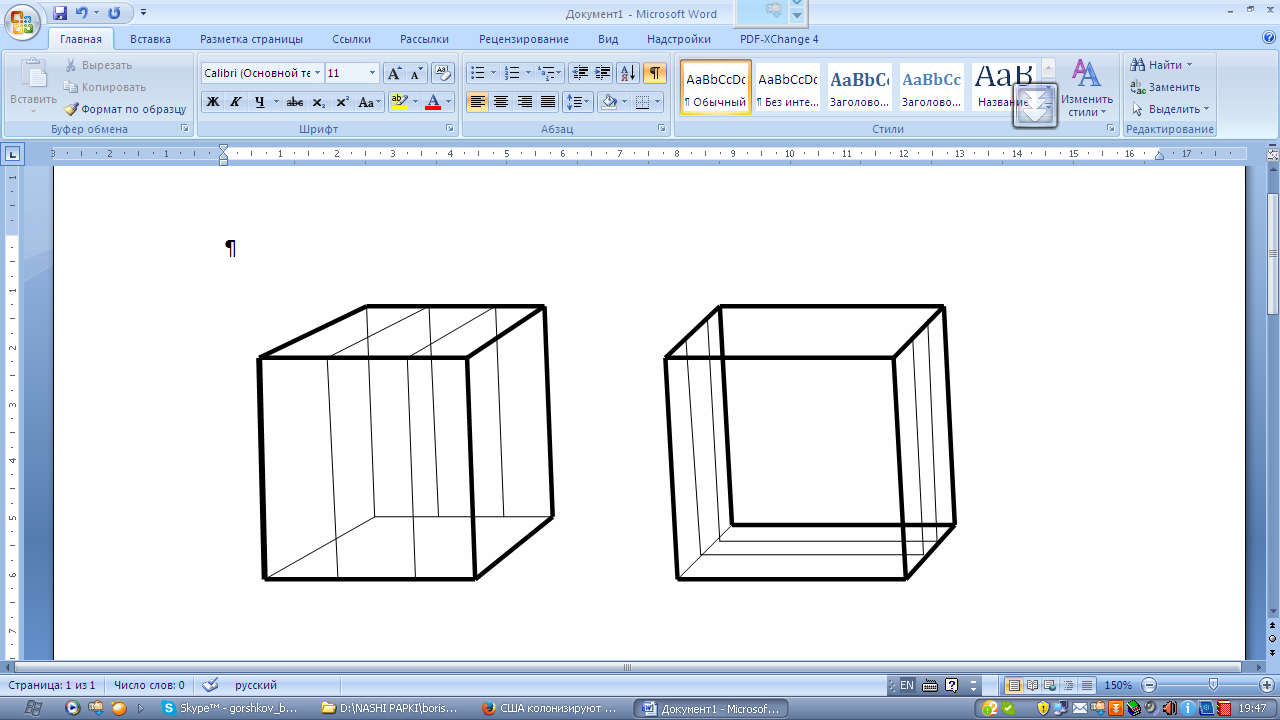 	три полоски		три полоскиДопустим, что существует способ оклеить пятью полосками. Поскольку площадь поверхности кубика 54 клетки, то длина, по крайней мере одной плоскости, не менее 11. Следовательно, оставшимися четырьмя полосками надо оклеить не менее 42 клеток, так как длина одной плоскости не более 12 клеток. Полоска длиной 11 клеток оклеивает не более четырех граней и две грани остаются не затронутыми. На рисунке 2 показаны эти грани.			          длинная полоскаДля того, чтобы оклеить a и b на двух этих уровнях необходимо использовать две плоскости суммарная длина которых не более 10 клеток. Следовательно, оставшимися двумя полосками нужно оклеить 32 клетки, что невозможно, так как длина полоски не более 12 клеток. Противоречие.5. Два восьмизначных числа отличаются перестановкой цифр. Может ли их сумма быть равна 20062007? Может. Достаточно привести пример:    10015456+10046551=20062007 Вывод1. Пусть в первом сосуде Х литров, во втором У и в третьем Z. После первого переливания:  х, у+, zПосле второго переливания: После третьего переливания:Так как после третьего переливания в сосуде оказалось по 9 литров, то получим систему:(z+27x+y+4z=360X+3y=36X+3y+12z=120Из второго и третьего: 12z=120-36    12z=84    Z=7Из второго x=36-3y. Подставляем в первое и получаем:27(36-3у)+н+47=360972-81у+у+28=360-80у = -840У= 8      Х = 3-38 =12    Ответ: 12, 8, 72. Слова могут быть двух видов:Слово, начинающееся с гласнойСлово, начинающееся с согласнойСлово первого вида: гсгсгсгсгСлово второго вида: сгсгсгсгсГде, г – гласная и с – согласнаяПоскольку гласных – 6, а согласных – 8, то слово первого вида будет:   6584 ,  а слов второго вида:  Всего слов: 6584 + 8564       Ответ: 6584 + 85643.  Пусть n – число восьми классников, m – число очков, набранных каждым из них.  mn+8 – число очков, набранных всеми участниками. С другой стороны число очков равно числу сыгранных партий:           Отсюда: mn+8=2mn+16=n2+3n+2n2+3n-2mn=14n(n+3-2m)=14n – целое число. Число m  может быть рациональным со знаменателем 2, но 2m – целое и n+3-2m   - целое. Следовательно,  может быть равно одному из чисел: 1,2, 7, 14. При n=1, или n=2  общее число участников было бы меньше 5. Тогда семиклассники не могли бы набрать 8 очков. При n=7  имеем m=4.При n=14 получим m=8    Ответ: 7 или 14 4. Разобьем каждую из двух смежных сторон прямоугольника на 68 одинаковых частей и через  точки деления проведем прямые по линиям сетки. Тогда диагонали прямоугольника разобьются узлами сетки на 68 одинаковых частей, служащих диагоналями прямоугольников размером 3х4 мм. На диагонали каждого такого прямоугольника нет ни одного узла сетки.  Ответ: 68 частейV облыстық жасөспірімдер олимпиадасының физика пәнінен  тапсырмаларыЗадания V областной юниорской олимпиады по физикеІ кезең1. Жарқыншақты снаряд жазық қабырғаға қарай u жалдамдықпен ұшып келеді. Снаряд одан l қашықтықта жарылып көптеген жарқыншақтарға бөлінеді. Жарқыншақтар барлық жаққа ұшып снарядтың масса центріне қатысты v жылдамдыққа ие болады. Егер u>v болса, жарқыншақтар қабырға бетінде қандай аймаққа тиеді? Ауырлық күшін және ауаның кедергісін ескермеуге болады.2. Кесте бойынша электричканың жүру уақыты 12:00. Сіздің сағатыңыз 12:00 көрсетіп тұр, бірақ жаныңыздан соңғыдан бұрынғы вагон 10 с ішінде өтті. Соңғы вагон жаныңыздан 8 с ішінде өтеді. Электричка уақытында шықты, оның қозғалысы бірқалыпты үдемелі. Сіздің сағатыңыз қаншаға қалып тұр?3. Бір қабырғасы көлбеу жазықтық болатын ванна тығыздығы ρ0 суға толтырылған. Ваннаға ұзын жіңішке жұмыр қарындашты, оны жоғарғы ұшынан жіппен ұстап, көлбеу қабырғаның бойымен баяу батырады (сурет). Қарындаштың төменгі ұшы көлбеу қабырғамен жанаспауы үшін оның қандай бөлігі суға бату керек? Қарындаштың тығыздығы ρ=(3/4)ρ0.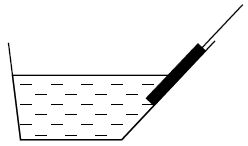 4. Ыдыстағы судың температурасы t0=0 oC. Суда массасы m2=100 г қорғасыны бар мұз кесегі қалқып тұр. Мұздың массасы m1=900 г. Қорғасыны бар мұз кесегі бату үшін ыдысқа температурасы t1=50oC қанша су құю керек? Су, мұз және қорғасын тығыздықтары сәйкесінше: ρ0=1 г/см3, ρ1=0,9 г/см3, ρ2=11,6 г/см3. Мұздың меншікті балқу жылуы λ=330 кДж/кг. Судың меншікті жылусыйымдылығы с=4200 Дж/(кг∙К).5. Суреттегі А амперметр I=1,6 А ток күшін, ал вольтметр U=120 В кернеуді көрсетіп тұр. R1 резистордың кедергісі 100 Ом. Екінші R2 резистордың кедергісін және А1 мен А2 амперметрлердің көрсетулерін анықтаңдар. Барлық аспаптар идеалды.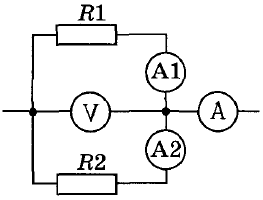 Довывод1. Осколочный снаряд летит со скоростью u по направлению к плоской стенке. На расстоянии l от неё снаряд взрывается и распадается на множество осколков, летящих во все стороны и имеющих скорость v относительно центра масс снаряда. Какая область на поверхности стенки будет поражена осколками, если u>v? Силой тяжести и сопротивлением воздуха пренебречь.2. Время отправления электрички по расписанию 12.00. На ваших часах 12.00, но мимо вас уже проезжает предпоследний вагон, который движется в течение 10 с. Последний вагон проходит мимо вас в течение 8 с. Электричка отправилась вовремя и движется равноускоренно. На какое время отстают ваши часы?3. Ванна, одна из стенок которой представляет собой наклонную плоскость, заполнена водой с плотностью ρ0. В ванну медленно погружают длинный тонкий круглый карандаш, удерживая его нитью за верхний конец, который перемещают вниз вдоль наклонной стенки (рисунок). Какая часть карандаша должна погрузиться в воду, чтобы нижний конец перестал касаться стенки? Плотность карандаша ρ=(3/4)ρ0.4. Температура воды в сосуде t0=0 oC. В воде плавает кусок льда массой m1=900 г, в который вмерз свинцовый шарик массой m2=100 г. Сколько воды при температуре t1=50 oC  нужно добавить в сосуд, чтобы кусок льда с шариком начал тонуть? Плотность воды ρ0=1 г/см3, льда ρ1=0,9 г/см3, свинца ρ2=11,6 г/см3. Удельная теплота плавления льда λ=330 кДж/кг. Удельная теплоемкость воды с=4200 Дж/(кг∙К).5. Амперметр А (рисунок) показывает силу тока I=1,6 А, вольтметр показывает напряжение U=120 В. Сопротивление резистора R1=100 Ом. Определите сопротивление резистора R2 и показания амперметров А1 и А2. Все приборы идеальные.IІ кезең1-ші эксперимент. ӨлшеуҚұрал-жабдықтар: жұмыр қарындаш, 20 теңгелік тиын, тік бұрышты формалы миллиметрлік парақ (өлшемі А4)Тапсырма: Берілген миллиметрлік қағаз бөлігі мен тиын массаларының қатынасын анықтаңызЕскерту: Қарындашты рычаг ретінде қолдануға рұқсат етілмейді. Берілген заттарды ғана қолдануға болады.2-ші эксперимент. Тиындардың соқтығысуыҚұрал-жабдықтар: 50 теңгелік екі тиын және 20 теңгелік екі тиын, қысқышы бар штатив, серпімді сызғыш (сызғыштың ұзындығы 20 см), миллиметрлік қағаз, форматы А1 ақ қағаз парағы, ақ қағазды партаның бетіне бекіту үшін скотч.Тапсырма: Келесі жағдайларда екі тиынның серпімді соқтығысу кезінде жоғалатын механикалық энергияның үлесін анықтаңыз:20 теңгелік екі тиын соқтығысады;50 теңгелік екі тиын соқтығысады;;20 теңгелік және 50 теңгелік тиындар соқтығысады.ВыводЭксперимент 1. ВзвешиваниеОборудование: круглый карандаш, монета 20 тенге, лист миллиметровой бумаги прямоугольной формы (размер А4).Задание: Определить отношение масс монеты и выданного куска миллиметровой бумаги.Примечание: Карандаш в качестве рычага использовать запрещено. Разрешено пользоваться только выданными предметами.Эксперимент 2. Столкновение монетОборудование: две монеты по 50 тенге и две монеты по 20 тенге, штатив с зажимами, упругая линейка (20 см), миллиметровая бумага, лист белой бумаги формата А1, скотч для закрепления белой бумаги на поверхности парты.Задание: Установите долю механической энергии, которая теряется при упругом ударе двух монет в следующих случаях:Сталкиваются две монеты по 20 тенге;Сталкиваются две монеты по 50 тенге;Сталкиваются монеты по 20 тенге и 50 тенге. Решение заданий по физикеДовывод1. Если u>v, то в неподвижной системе отсчёта вектор суммарной скорости осколков относительно земли vabs = u + v, очевидно, может отклоняться от вектора u не более, чем на угол α такой, что sinα = v/u. Таким образом, из точки разрыва осколки полетят внутри конуса с углом раствора 2α, и область поражения на стенке будет иметь вид круга с радиусом R (рисунок)R = l∙tgα = l∙v/(u2 − v2)1/2.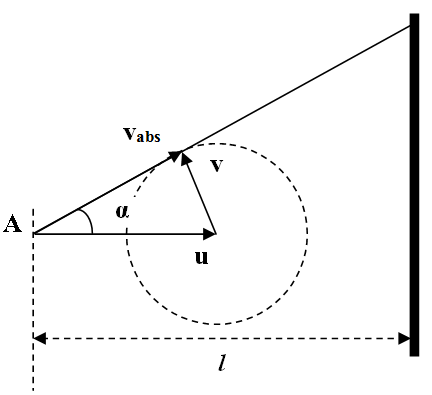 2.  L – длина вагона;  v1 – скорость электрички в момент когда мы подошли к ней; v2 – скорость электрички в момент когда мимо нас начинает проезжать последний вагон;   t – искомое время.L = v1∙t1+a∙t12/2    L = v2∙t2+a∙t22/2v2 = v1+a∙t1                t = v1/aРешив совместно эти уравнения, получимt = (2∙t1∙t2-t12+ t22)/[2∙(t1-t2)] = 31 с.3.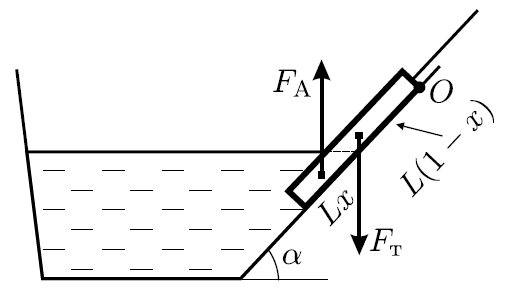 Пусть L - длина карандаша, S - площадь его поперечного сечения, α - угол при основании наклонной плоскости, образующей стенку ванны (рисунок). Предположим, что нижний конец карандаша перестал давить на стенку ванны тогда, когда в воду погрузилась x-я часть карандаша (отметим, что 0 < x < 1). В этот момент карандаш опирается на стенку только верхним концом (точка O). Уравнение моментов сил: ρ∙g∙S∙L∙L∙cosα/2 – ρ0∙g∙S∙L∙x∙(L-L∙x/2)∙cosα=0   С учетом того, что ρ=(3/4)ρ0    x2-2x+3/4=0Отсюда x = 1/24.  Решение:ρ = (m1+m2)/(m1/ρ1+m2/ρ2)=1000/(900/0,9+100/11,6)=0,99 г/см3ρ0 = (m1-∆m+m2)/((m1-∆m)/ρ1+m2/ρ2)∆m = m1 – m2∙(ρ1/ρ2)∙(ρ2-ρ0)/(ρ0-ρ1)=900-100∙(0,9/11,6)∙(11,6-1)/(1-0,9)=77,6 г   ∆m∙λ = с∙m∙∆tm = ∆m∙λ/ с∙∆t=77,6∙330∙103/(4200∙50)=122 г.5.  Решение:   I1+I2=1,6     I1=120/100=1,2 АI2=0,4 А      R2=120/0,4=300 ОмВыводЭксперимент 1.ВзвешиваниеОборудование: круглый карандаш, монета в 20 тенге, лист миллиметровой бумаги прямоугольной формы (размер А4).Задание: Определить отношение масс монеты и выданного куска миллиметровой бумаги.Примечание: Карандаш в качестве рычага использовать запрещено. Разрешено пользоваться только выданными предметами.Предполагаемый вариант решения: из листа делаем рычаг и проводим измерения.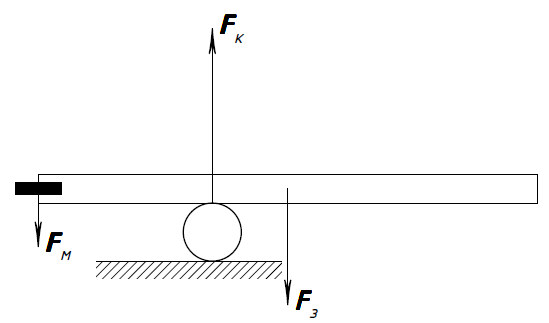  Это измерение можно провести достаточно точно. Погрешность должна получаться не более 10%.Эксперимент 2. Столкновение монетОборудование: две монеты по 50 тенге и две монеты по 20 тенге, штатив с зажимами, упругая линейка (длина линейки 20 см), миллиметровая бумага, лист белой бумаги формата А1, скотч для закрепления белой бумаги на поверхности парты.Задание: Установите долю механической энергии, которая теряется при упругом ударе двух монет в следующих случаях:Сталкиваются две монеты по 20 тенге;Сталкиваются две монеты по 50 тенге;Сталкиваются монеты по 20 тенге и 50 тенге.Предполагаемый вариант решения: изготавливается «пусковая установка» для монет. Для этого упругая линейка крепится в штативе так, чтобы при её оттягивании и отпускании она ударяла по монете и сообщала ей некую фиксированную скорость. Проверяется «качество» пусковой установки. После щелчков монета скользит по горизонтальной поверхности стола, покрытой бумагой, и останавливается на некотором расстоянии от места старта. Сначала замеряются «длины пробега» монеты, не испытавшей удара. А затем измеряются «длины пробега» монеты, лежавшей на столе и получившей импульс после столкновения с другой монетой, которую запустили из «пусковой установки».V облыстық жасөспірімдер олимпиадасының биология пәнінен  тапсырмаларыЗадания V областной юниорской олимпиады по биологииІ кезең1. Астана саябақтарындағы экспериментте ғалымдар мынадай заңдылықты анықтады: түсте ағаштар жуандығы кешкі және таңғы уақытқа қарағанда біршама төменірек. Бұл заңдылықты түсіндіріңіз.2. Дала қырықбуынының шар тәрізді споралары төрт серіппе – элатералармен оралған. Элатералар ылғалды ауада спора қабықшасына жабысып, ал құрғақ ауада олардың ұштары тарқатылады. Қырықбуын үшін элатералардың қозғалысқа қабылеттілігі маңызы қандай. 3. Қызықты ел Австралия! Онда қандай жануарларды апарсаң да – ұлттық апатқа айналады. Үш класқа жататын жануарды атап, олардың Австралияда не бүлдіргенін айтыңыз.4. Лай суда тіршілік ететін қолтырауындар өз құрбанын жегенде жылайды. Ал дельфиндер неге жылайды? 5. Сүйектер ылғалды топырақта немесе құрғақ топырақта жақсы сақталына ма? Оған бактериялардың қандай қатысы бар? Довывод Во время эксперимента в парках Астаны ученые вывели такую закономерность: толщина деревьев в полдень несколько меньше, чем в вечерние и утренние часы. Объясните эту закономерность. Шаровидные споры хвоща полевого обмотаны четырьмя пружинками – элатерами, которые во влажном воздухе плотно прилегают к оболочкам спор, а в сухом концы их раскручиваются. Какое значение для хвоща имеет способность элатер к движению. Интересная страна Австралия! Какое животное туда ни завези – так сразу национальная катастрофа. Назовите животных, относящихся  к трем классам, и скажите, что они «натворили» в Австралии. Всем известно, что крокодилы, живущие в мутной воде, когда поедают свою жертву – плачут. А почему  плачут дельфины? Где кости сохраняются лучше: в земле или в сухом грунте?  И при чем здесь бактерии?ІІ кезең1-ші тәжірибелік тапсырма. Өсімдіктің морфологиялық сипаттамасы 2-ші тәжірибелік тапсырма1.Берілген дернәсілдер (А-Д) мен ересек жәндіктердің (1-5) сыртқы құрылысын қараңыз және тапсырмаларды орындап, сұрақтарға жауап беріңіздер.2. Дернәсілдер мен ересек жәндіктер арасындағы сәйкестікті тауып, кесте толтырыңыз.3. Бейнеленген имаголар қандай отрядтарға жатады? Нәтижелерді кестеге жазыңыз.4. Берілген жәндіктердің постэмбрионалды дамуы қалай өтеді? (Сәйкес имаго нөмірлерін көрсетіңіз)   5.Берілген түрлер имагосы мен дернәсілдері қандай ортада (су немесе жер) тіршілік етеді? Нәтижелерін кестеге енгізіңіз.ВыводПрактическое задание №1. Морфологическое описание растенияПрактическое задание №2. 1. Рассмотрите внешнее строение представленных личинок (А—Д) и взрослых насекомых (1—5), выполните задания и ответьте на вопросы.2. Найдите соответствие между личинками и взрослыми насекомыми и впишите в таблицу.3. К каким отрядам относятся изображенные имаго? Результаты впишите в таблицу.4. Как протекает постэмбриональное развитие у представленных насекомых? (Укажите номера соответствующих имаго.)  5. В какой среде (водной или наземной) обитают имаго и личинки данных видов? Результаты впишите в таблицы.Биология тапсырмаларының шешуіРешение заданий по биологииІ кезең/ довывод1.Жауабы: таңғы және түскі уақытқа қарағанда ағаш жуандығы біршама жіңішке, себебі күндіз транспирация жылдамдығы жоғары, сондықтан ағаш басының сіңіру әрекеті де жоғары.Ответ: толщина деревьев в полдень несколько меньше, чем в вечерние и утренние часы, т.к. интенсивность транспирации днем выше, поэтому сильнее присасывающее действие кроны.2.Жауабы: Споралар бір-бірімен элатералар арқылы байланысады және түйіршік болып шашылады, соның нәтижесінде әртүрлі жынысты өскін түзіледі. Олар ылғалды ортада өсіп-өнеді. Ответ: Споры скрепляются между собой элатерами и высыпаются комочками, что позволяет им образовывать раздельнополые заростки  во влажной среде.3.  Жауабы: 1. Үй қояндары өте көбейіп, өсіп-өніп, барлық жерді қазып, бәрін жеп тастады. Нәтижесінде экологиялық тепе-теңдік бұзылып, көптеген өсімдіктер мен жануарлар Жер бетінен жойылып кетті. 2. Еуропалық тұқы өте көбейіп, жергілікті құстарды қорегінен айырып, оларды су қоймаларынан ығыстырды. 3. Ага-бақасы барлық жыландарды жойып жіберді, соның нәтижесінде егінді жоятын кеміргіштер мен жәндіктер көбейді. Сонымен қатар ол араларды да жойып жіберді.Ответ: 1. Кролики сильно размножились, перекопали все вокруг  и съели все, что можно. В результате нарушилось экологическое равновесие, и многие растения и животные исчезли с лица Земли. 2. Европейские карпы размножились в большом количестве и вытеснили из водоемов местных птиц, лишив их пищи. 3. Жаба ага уничтожила всех змей, в результате чего в большом количестве размножились грызуны и насекомые, нанесшие вред урожаям. Также ага уничтожали пчел.4.  Жауабы: Лай суда жүзіп, лай сөлді шығарып жылайды. Жас көзді майлап, оны механикалық және химиялық зақымданудан қорғайды.Ответ: Плачут мутным секретом, плавая в мутной воде. Слезы защищают глаза от механических и химических повреждений, являясь смазкой шероховатостям глаза.  5.  Жауабы: топырақта жататын сүйектер бактериялар әсерінен органикалық заттарды жоғалтып, сыңғыш келеді. Құрғақ топырақта жақсы сақталады, себебі бактериялар көбеюіне ылғал қажет. Мұндай сүйектер бірте-бірте мумияға айналады. Әктасты топырақта кальцийді сіңіріп, тас болып қалады. Ответ: лежащие в земле кости теряют органическое вещество под воздействием бактерий и становятся хрупкими. В сухом грунте кости сохраняются лучше, так как для размножения бактерий необходима влага. Такие кости постепенно мумифицируются. В известковой почве кости пропитываются кальцием – "окаменевают".ІІ кезең/ вывод2-ші тәжірибелік тапсырма1.  2.  3.  4.  5.  Практическое задание №21.  2.  3.  4.  5.  V облыстық жасөспірімдер олимпиадасының химия пәнінен  тапсырмаларыЗадания V областной юниорской олимпиады по химииІ кезең1. Қалыпты жағдайда 67,2 л сутегін алу үшін қажет натрий атом санын есептеңіз.2. ЭГ2 құрамының галогенидтерін Э+2НГ→ЭГ2+Н2 реакциясы бойынша алуға болады. Үш бірдей Э нақты мөлшерін әртүрлі галоген сутектерімен қыздыру арқылы өңдеді.  Нәтижесінде 3 галогенид алынды. Олар: массасы 17,31 г сұр түсті үлгісі,  массасы 23,65 г ақ түсті үлгісі,   массасы 58,81 г қызыл түсті үлгісі. Галогенидтердің құрамын анықтаңыз. 3. Бір элементтің 2 газтектес оксид қоспасы сутектен 21 есе ауырлау. Бірінші оксидтің тотығуы арқылы екінші оксидті алуға болатынын білеміз, ал бірінші оксидтің 1 молекуласында 15 электрон бар. Оксидтерді және олардың қоспадағы мольдік үлесін анықтаңыз. 4. 58,2 г натрий және калий нитрат қоспасын қыздыру кезінде қалыпты жағдайда 6,72 л газ бөлінді. Берілген қоспадағы нитрат санын анықтаңыз.  5. 116,8 мл  суда 100 г калий хлоридін және калий нитратының қоспасын ерітіп, хлоросутек алынды. Қышқыл қандай концентрацияда (массалық үлесі,%) болып шықты? 100 г берілген калий хлориді және калий нитраты қоспасын қыздыру кезінде 93,6 г қатты қалдық пайда болатыны белгілі. Довывод1. Рассчитайте количество атомов натрия, необходимого для получения 67,2 л водорода при н.у.2. Галогениды состава ЭГ2 можно получить по реакции Э+2НГ→ЭГ2+Н2. Три одинаковые навески Э обработали при нагревании разными галогеноводородами. В результате были получены 3 галогенида: образец серого цвета массой 17,31 г., образец белого цвета массой 23,65 г., образец красного цвета массой 58,81 г. Определите состав галогенидов. 3. Смесь двух газообразных оксидов одного и того же элемента тяжелее водорода в 21 раз. Известно, что окислением первого оксида можно получить второй, а 1 молекула первого оксида содержит 15 электронов. Определите оксиды и их мольные доли в смеси. 4. При нагревании 58,2 г смеси нитратов натрия и калия выделилось 6,72 л газа при н.у. Рассчитайте количество нитратов в исходной смеси.5. 100 г смеси хлорида калия и нитрата калия растворили в 116,8 мл воды и получили хлороводород. Какой концентрации (массовая доля, %) получилась кислота?  Известно, что при прокаливании 100 г исходной смеси хлорида калия и нитрата калия образуется 93,6 г твердого остатка. IІ кезең1. Мына тізбекті түсіндіріңіз:A+O2→B+H2O→X+Ca(OH)2→D+Ca(OH)2 → E+Ca(OH)2→ Ca3(PO4)2+H2SO4→F2. Тәжірибелік тапсырма. Алдыңызда  мыс купоросы,  сода, ас тұзы, бор, цинк сульфаты, калий дихроматының 6 әртүрлі ұнтағы бар. Натрий гидроксидін, тұз қышқылын қолданып, заттың қайсысы қайда екенін анықтап, олардың формуласын жазыңыз. Вывод1. Расшифруйте цепочку:  A+O2→B+H2O→X+Ca(OH)2→D+Ca(OH)2 → E+Ca(OH)2→ Ca3(PO4)2+H2SO4→F2. Перед вами 6 различных порошков  медного купороса, соды, поваренной соли, мела, сульфата цинка, дихромата калия. Используя гидроксид натрия и соляную кислоту, определите, где какое вещество и напишите их формулы.Решение заданий по химииДовывод1. 2Na+2H2O →2NaOH +H2       ν (H2)=67,2/22,4=3 моль          ν(Na)=3 моль ·2 = 6 мольN (атомов Na) = Nа · ν=6,02·1023·6 моль =36,12·10232. V( Э) = Х моль              m(ЭГ21) = (Э + 2Г1)х = 17, 31m(ЭГ22) = (Э + 2Г2)х=23,65       m(ЭГ23)= (Э + 2Г3)х=58,81 {Эх + 2Г1х = 17,31     {Эх + 2Г2х=23,65      {Эх + 2Г3х=58,81Эх = 17,31 - Г1х = 23,65 - 2Г2х2Г2х  - 2 Г1х = 6, 34        (Г2  - Г1)х = 3,17Предположим: Г1 = 35,5 (Хлор) Г2 = 80 (Бром) Г3 = 127 (йод) х = 0, 071  Проверяем: 23,65  - 2 Г2х = 58,81 - 2Г3х12,29 = 40,78 (неправильно)Значит:  Г1=19 ( Фтор) Г2=хлор или бром Г3=127 (йод) 17,31 – 2*19*х=58,81 – 2 * 127*х		216х = 41,5 	х=0,19Проверяем : 17, 31 – 2*19*0.19 = 23,65 - 2Г2 * 0,19Г2=35,5		Э=56    Ответ :  FeF2;  FeCl2;  FeI23. Первый оксид: ЭО содержит 15 электронов, у кислорода 8 электронов, следовательно, элемент содержит 7е – это азот  (N).Первый оксид – NO  Второй оксид – NO2 Так как  2NO +O2   = 2NO2 (окисление) Пусть  v(смеси)=1 моль   	vNO = х моль; vNО2=(1-х) мольСмесь тяжелее водорода  (Н2) в 21 раз : Мср = 2*21=42 г/моль Мср(смеси) = (m(NO) + m(NO2) ) / (vNO + vNO2) = 42 (30*x + 46*(1-x)) / (x+1 – x) = 42       16x =4     x = 0,25vNO = 0,25 моль (25%)    vNO2 = 0,75 моль (75%) 4. v (NaNO3) =x      v (KNO3) = y      x                             0,5x2NaNO3   = 2NaNO2 + O2      y                          0,5y2KNO3 = 2KNO2 + O2 vo2=6,72 / 22,4 = 0,3 моль  85х + 101у = 58,2 0,5х + 0,5у = 0,3      х=0,15      у=0,45v (NaNO3) =0,15 моль      v (KNO3) = 0,45 моль 5. m(смеси) = 100 г.  (KCl; KNO3) При прокаливании:           tKCL   нет разложения              t2KNO3  2KNO2 + O2  Обозначим:  vKCl = x моль, vKNO3 = y моль После прокаливания :  m(тв.остатка) = 93,6г = m (KCl ) + m (KNO2)74,5x + 85y = 93, 6          74,5x + 101y = 10016y = 6,4                           y = 0,4 ;        x=0,8vKCl = vHCl =0,8     m(HCl) = 0,8* 36,5 = 29,2 гm(H2O) = 116,8 г 	p=1 г/млw(HCl) = (29,2 / (116,8 + 29,2) )* 100% = 20%Вывод1. 4Р + 5O2 →2P2O5P2O5 + 3H2O→  2H3PO4 H3PO4 + Ca(OH)2 →Ca(H2PO4)2+2H2OCa(H2PO4)+ Ca(OH)2 →2CaHPO4 + 2H2O2CaHPO4 + Ca(OH)2 → Ca3(PO4)2 + 2H2OCa3(PO4)2 + 3H2SO4 → 2H3PO4 + 3CaSO4P → P2O5 → H3PO4 → Ca(H2PO4)2 → CaHPO4 → CaHPO4 → 	         Ca3(PO4)2→CaSO4 2. Дихромат калия и медный купорос можно узнать по оранжевому и голубоватому цвету соответственно. При растворении оставшихся четырех порошков можно наблюдать, что один из них нерастворим в воде – это карбонат кальция. Из растворившихся порошков только сода реагирует с соляной кислотой с выделением углекислого газа. Поваренная соль не реагирует ни с гидроксидом натрия, ни с соляной кислотой, в то время как сульфат цинка с гидроксидом натрия дает осадок гидроксид цинка, который превращается в комплексное соединение при добавлении избытка гидроксида натрия.Уравнения реакций: Na2CO3 + HCl = NaCl + CO2 + H2OZnSO4 + NaOH = Zn(OH)2 + Na2SO4Zn(OH)2 + 2NaOH = Na2[Zn(OH)4]Формулы веществ: NaCl, NaHCO3либоNa2CO3, CaCO3, CuSO4 * 5H2O, ZnSO4, K2Cr2O7V облыстық жасөспірімдер олимпиадасының география пәнінен  тапсырмаларыЗадания V областной юниорской олимпиады по географииІ кезең1. Жердің әртүрлі ендіктеріндегі ауырлық күшінің өзгерісін түсіндіріңіз. Берілген жер шарының қай нүктелерінде ауырлық күші ең көп? Ал қайсысында ең аз? Неліктен? Жер шарының нүктелері: Банкс аралы, Керкпатрик тауы, Йорк мүйісі, Каттара ойысы, Кито қаласы, Гхор ойысы.2. Жерде климат құраушы факторлардың әсерінен әртүрлі климат типтері қалыптасатыны белгілі. Климаттың жалпыға танылған жіктемесінен басқа да климат типтерінің атаулары бар. Мысалы, бореальды климат, гумидті және аридті климат. Қандай климатты бореальды деп атайды? Бұл атау қайдан шықты.3. Жердің полярлы аудандарында мұздар қалыптасып таралатыны белгілі. Жыл сайын 37 мың км3 теңіз мұздары құралып ериді және 2,4 мың км3 мұзтаулар (айсбергтер) бұзылады ол жиынтық көлемі бойынша Балтық теңізімен тең болып келеді. Бірақта Арктика мен Антарктикадағы мұзтаулар пішіні және көлемі бойынша ерекшеленеді. Солтүстік және оңтүстік жарты шарлардағы мұзтаулар неліктен пішіні және көлемі бойынша ерекшеленетінін түсіндіріңіз?4. «Континентішілік елдің аумағының үштен бірін, оңтүстік бөлігін тұтастай және басқа елдің солтүстік провинцияларын шөл алып жатыр. Атауының өзі жергілікті тілден аударғанда шөлді, сусыз, құнарсыз жер деген мағына береді. Ерте кезден бұл аймақ «Шамо шөлі» деген атпен белгілі. Аумағы теңіз деңгейінен 2000-1000 метр биіктікке көтерілген, ғаламшардағы ең шұғыл-континентальді жер болып келеді. Жазда ауа температурасы плюс 40°С көтеріліп, ал қыста минус 40°С дейін түседі Ландшафтысы әркелкі. Көп бөлігін кең алқапты гүлді дала жазықтары, әсем жартасты таулар сазды және тасты гамадалар, сирек жазиралы кең қазаншұңқырлар, ұсақ шоқылар, сор, тақыр, кеуіп қалған құмтасты сайралар және созылған жасыл сексеуілді тоғайлар алып жатыр. Мұнда құмдар аз (аумақтың 3% ғана құмдар қамтиды), есесіне гамадалар үлкен аумақты алып жатыр. Шөлде адамдардың тұрақты тұруына мүмкіндік беретін мөлдір таза су көздері бар жазиралар және бай жануарлар әлемі кездеседі. Әлемде сирек кездесетін тау қойлары – арқарлар, құландар, бөкендер, қарақұйрықтар, зерендер мекен етеді. Сирек эндемиктер сақталған: жабайы түйенің, «мазалай» аюының әлемдегі жалғыз популяциясы». Географиялық сипаттамада қандай шөл жайлы айтылған? Шөл қай елдердің аумағында орналасқан? Оның табиғатының ерекшеліктері қандай факторларға байланысты екенін түсіндіріңіз. 5. Семей, Павлодар, Омбы және Тобольск қалаларында жаңа телемұнаралар салатын болып шешілді. Қалалардың қайсысында телемұнара төбесі теңіз деңгейінен алғанда ең биік болады, ал қайсысында ең төмен болады егер олардағы металдық конструкция биіктігі бірдей болсада? Неліктен?ІI кезең1-ші тапсырма. Тау жыныстарының қасиеттерін анықтаңыз. (үлгілерді қараңыз). Кестені толтырыңыз:Кестені толтыру үшін төмендегі ұсыныстарды пайдаланыңыз.1. Түсі. Түсін сипаттағандa нақты түсін сипаттауға тырысу керек. Егер минералдың (тау жынысы) түсі өзгерсе, онда оның түсінің өзгерісін сипаттау қажет.   2. Мөлдірлігі. Минералдың жарықты өткізу қабілеті. Мөлдір – жарықты жақсы өткізеді, минерал арқылы басқа заттар көрінеді;Жартылай мөлдір – жарықты ішінара өткізеді, олар өте жіңішке пластикаларда мөлдір Жарықты шала өткізетін –жарық сәулесін сәл ғана өткізеді, олар тек қана жұқа шетінде ғана мөлдір болады Мөлдір емес- жарық өткізбейді 3. Жылтырлығы. Минералдардың жарықты шағылыстыру қабілеті.Металдық жылтырлық; Шынылы жылтырлық;Майлы жылтырлық; Құлпырма (перламутрлы) жылтырлық;Балауызды  жылтырлық;  Жылтыр емес – күңгірт.4. Қаттылық. Сыртқы механикалық әсерге қарсы тұру дәрежесі. Қаттылық (Моос) шкаласы 1 балл – қарындаш    2-2,5 балл – тырнақ    4-6 балл – шегеОдан қаттылары сирек кездеседі5. Сынықтық. Минералдар сынғанда сынықты пішінді анықтайтын үсті пайда болады. Шаян тәрізді, тегіс емес, түйіршікті, инелі, жерлі 2-ші тапсырма.  Кестедегі мәліметтер бойынша жылдық жел өрнегін құрастырыңыз.Довывод1. Объясните изменение силы тяжести на разных широтах Земли. В каких из этих точек земного шара сила тяжести наибольшая? А в каких - наименьшая? Почему? Точки земного шара: о.Банкс, г.Керкпатрик, м.Йорк, вп. Каттара, Кито, Гхор.2. Известно, что на Земле под влиянием климатообразующих факторов формируются разные типы климатa. Наряду с общепринятой классификацией существуют другие названия типов климата. Например, бореальный, гумидный и аридный климат. Объясните, какой климат называют бореальным и откуда происходит это название.3. В полярных районах Земли образуются и распространены льды. Ежегодно образуется и тает 37 тыс. км3 морского льда и разрушается 2,4 тыс. км3 айсбергов, что в совокупности равно объему Балтийского моря. Однако айсберги, образующиеся в Арктике и Антарктике, различаются по форме и размерам. Объясните, как айсберги северного и южного полушария различаются по форме и почему?4. «Около одной трети территории внутриконтинентальной страны, вся ее южная часть, и северные провинции другой страны заняты пустыней. Само название в переводе с местного языка означает пустынную, безводную и бесплодную местность. С древних времен эта местность была известна под именем «пустыня Шамо». Территория поднятая над уровнем моря на высоту около 2000-1000 метров, является самым резко-континентальным местом на планете. Температура воздуха летом поднимается здесь до плюс 40°С, а зимой опускается до минус 40°С. Ландшафт разнообразен. Большую ее часть занимают обширные цветущие степные равнины, живописные скалистые горы, глинистые и каменистые гамады, обширные котловины с редкими оазисами, мелкосопочники, солончаки, такыры, высохшие гравийные сайры и протяженные зеленые саксауловые рощи. Здесь мало песков (пески занимают только 3% ее территории), зато гамады занимают огромные площади. В пустыне встречаются оазисы с кристально чистыми водными источниками и богатый животный мир, позволяющие постоянно проживать человеку в этих местах. В изобилии здесь водятся редкие в мире горные бараны-архары, куланы, сайгаки, дзерены и джейраны. Сохранились редчайшие эндемики: единственная в мире природная популяция дикого верблюда, медведя – «мазалая»». О какой пустыне идет речь? На территории каких стран она расположена? Объясните, какими факторами обусловлены ее природные особенности.5. В городах Семей, Павлодар, Омск, Тобольск решили построить новые телебашни. В каком из городов шпиль телебашни будет находиться выше всего над уровнем моря, а в каком - ниже при одинаковой высоте металлической конструкции? Объясните, почему.ВыводЗадание 1. Определите свойства горных пород (см.образцы). Заполните таблицу:Для заполнения таблицы воспользуйтесь приведенными ниже рекомендациями.1. Цвет. Описывая цвет, следует стремиться к возможно более точному описанию цвета. Если в минерале (горной породе) цвет меняется, необходимо указать характер смены окраски.2. Прозрачность. Характеризуется способность минерала пропускать свет. Непрозрачные – не пропускающие свет (солнечные лучи). Прозрачные – пропускающие свет подобно обычному стеклу. Полупрозрачные или просвечивающие – пропускающие свет подобно матовому стеклу.3. Блеск. Показывает способность минералов преломлять свет.Металлический блеск; Стеклянный блеск; Жирный блеск; Перламутровый блеск; Восковый блеск; без блеска - матовые4. Твердость. Способность противостоять внешним механическим воздействиям. Шкала твердости (шкала Мооса)1 балл – карандаш   2-2,5 балла – ноготь    4-6 балла – гвоздь,более твердые встречаются редко.5. Излом. Определяется поверхностью, по которой раскалывается минерал. Раковистый, неровный, зернистый, игольчатый, землистый.Задание 2. Постройте годовую розу ветров по данным таблицы. Решения заданий по географииДовывод 1.  Сила тяжести меньше всего на экваторе и постепенно возрастает к полюсам. Это связано с различиями длины радиуса Земли. Чем дальше от центра Земли, тем меньше действует сила тяжести. Но на это накладываются очень небольшие местные отклонения - аномалии силы тяжести (гравитационные аномалии). Наибольшей же будет сила тяжести в г. Кито, т.к. находится вблизи экватора и на большой высоте в Андах. Наименьшей - будет на вершине г.Керкпатрик, т.к. находится вблизи южного полюса и абсолютная высота составляет 4528 м.2.Бореальный (от греч. borealis - северный) климат - климат в пределах умеренного пояса с хорошо выраженными сезонами года - снежной зимой и относительно коротким теплым летом. В регионах с таким климатом преобладают ландшафты тайги и смешанных лесов. По классификации климатов Кеппена — умеренно-холодный климат средних широт с ясно выраженными временами года; «климат снега и леса». Разновидности: с сухой зимой (Dw), с равномерным увлажнением (Df), По Бергу это — климат тайги и климат лиственных лесов умеренной зоны. Борей - в греческой мифологии бог бурного северного ветра, сын астрея (звездного неба) и эос (утренней зари). 3.  Арктические айсберги преимущественно пирамидальные, антарктические - плоские, столообразные.  Форма айсберга зависит от его происхождения:Айсберги выводных ледников имеют столообразную форму с слегка выпуклой верхней поверхностью, которая расчленена различного вида неровностями и трещинами. Характерны для Южного океана.Айсберги покровных ледников отличаются тем, что их верхняя поверхность практически не бывает ровной, несколько наклонена, наподобие односкатной крыши. Их размеры по сравнению с другими видами айсбергов Южного океана наименьшие.Айсберги шельфовых ледников имеют, как правило, значительные горизонтальные размеры (десятки и даже сотни километров). Их высота в среднем составляет 35-50 м. У них ровная горизонтальная поверхность, почти строго вертикальные и ровные боковые стенки. В северном полушарии айсберги являются обломками материковых ледников. В южном полушарии айсберги откалываются от шельфового льда вдоль побережья Антарктиды. Этим и объясняется их столообразная плоская поверхность; айсберги же северного полушария имеют неправильную форму.  4.  Пустыня Гоби. Монголия, Китай. Положение в Центральной Азии, вдали от океанов, абсолютная высота, окружена горными системами. Влияние Азиатского максимума.5.  Все эти города находятся на берегах реки Иртыш. Река течет по наклону земной поверхности. Следуя этой логике, можно сделать вывод, что город, расположенный в нижнем течении будет иметь низкую абсолютную высоту, а город в верхнем течении – будет расположен выше по высоте. Соответственно, из четырех городов выше расположен г. Семей и шпиль телебашни здесь будет находиться выше всего над уровнем моря. Вывод 1.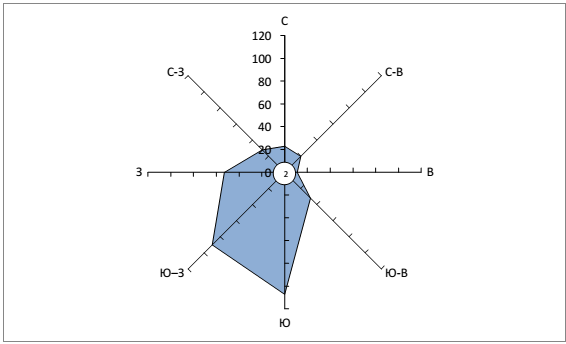 V облыстық жасөспірімдер олимпиадасының  бағдарламалау  пәнінен   тапсырмаларыЗадания V областной юниорской олимпиадыпо программированию ЕсептерЕндіру файлы:  input.txtШығару файлы: output.txtУақыт бойынша шектеу: 2 секЖады бойынша шектеу: 256 МбА есебі. Қаламызда жаңа сауда орталығы ашылды. Мәди сонда барып S  соммаға зат салып алды, алайда ол ақша төлегенде қалтасында әртүрлі купюрадан N данасының бар екенін көрді.  Мәдидің алған заттарына оның ақшасының жетіп-жетпейтіндігін анықтаңыз.Ендіру файлының форматыБірінші қатар екі саннан тұрады S, N ((0 < S, N < 105)  Екінші қатарда 1000-нан аспайтын N саны жазылады.Шығару файлының форматыМәдидің алған заттарына ақшасы жетсе YES, жетпесе NO  шығарадыМысалыB есебі. Мәдидің 1-ден N-ға дейін сандар жазылған N карточкалары бар. Ол карточкаларды бір қатарға қойып, бір карточка жетіспейтіндігін байқады. Қай нөмірлі карточка жетіспейтіндігін табыңыз. Ендіру файлының форматыБірінші қатарда N деген бүтін сан жазылады (2<=N<=1000). Екінші қатарда 1000-нан аспайтын N саны жазылады. Ал екінші қатарға N-1 саны жазылады.Шығару файлының форматыЖетіспейтін карточканың нөмірін шығару қажет.МысалыС есебі.  Мәдиде үлкен тақта шоколады бар. Тақтаның әрбір төртбұрыш бөлігінде бір сан жазулы. Мәдидің алдында жеуге жарамды төртбұрыш- ты кесте тұр. Оған қосындысы ең үлкен қатарды жеу жолын табатын бағдарлама жасауға көмектесіңіз.Ендіру файлының форматыБірінші қатарда N және M деген бүтін сан жазылады (0=N, M<100) - ол тақтаның ұзындығы мен ені. Әрі қарай N қатарда M саны жазылады. Сандардың барлығы бүтін, оң таңбалы және 1000000-нан аспайды.Шығару файлының форматыҚосындысы ең үлкен жолдың барлық элементтерін қосып, мәнін шығарыңызМысалыD есебі.  Кез келген 2-ден үлкен санды екі жай санның қосындысы түрінде жазуға болатыны белгілі. Ондай қосындылар бірнеше болуы мүмкін. Солардың ішінен ең кіші жай саны бар қосындыны табу қажет.Ендіру файлының форматыN жұп саны беріледі ()Шығару файлының форматыҚосындысы N-ға тең екі жай сан шығарыңыз. Кішісі үлкенінен бұрын жазылсынМысалыE есебі.  Павлодар әуежайына күніне N ұшақ қонады. Олардың  келу және кету уақыттары белгілі. Бір жолдан бір ұшақ жүріп өткеннен кейін, басқа ұшақ 5 минут өтпей жүре алмайды. Берілген кесте бойынша барлық ұшақты қондырып, ұшыру үшін ең кемінде неше жол керегін анықтаңыз. Уақыттары сағат және минутпен  беріледі. Бір ұшақ әуежайда 1 минуттан 12 сағатқа дейін тұра  алады. Ендіру файлының форматыN жолда ұшақтардың қону және ұшу уақыттары (сс мм форматында бос орын арқылы) берілген. Шығару файлының форматыЕсептің жауабын шығарыңызМысалыЕскерту: Әрбір жол әуежайдың ұшақтың ұшып келетін жолы мен аялдайтын жерін байланыстыратын бөлігі.ЗадачиИмя входного файла:	input.txtИмя выходного файла:	output.txtОграничение по времени:	2 секОграничение по памяти: 	256  МбЗадача A. В городе открылся новый торговый центр.  Обойдя  торговые ряды, Мади выбрал покупки на сумму S, но, когда решил расплатиться, обнаружил, что в его бумажнике всего N купюр разного достоинства. Определите достаточно ли у Мади денег, чтобы заплатить за все покупки.Формат входного файлаПервая строка входного файла содержит два числа S, N (0 < S, N < 105). Во второй строке содержатся N чисел, не превосходящих 1000.Формат выходного файлаЕсли у Мади хватит денег, чтобы расплатиться, то в выходной файл выведите YES, если нет – NO.НапримерЗадача B. У Мади есть N карточек с числами от 1 до N. Разложив их в одну линию, он заметил, что одной карточки не хватает. Определите карточки с каким номером не достает.Формат входного файлаВ первой строке входного файла содержится целое число N (2<=N<=1000). Во второй строке N-1 число.Формат выходного файлаВывести номер недостающей карточки.ПримерЗадача С. У Мади есть большая плитка шоколада, на каждом квадратике которой изображено число. Таким образом, перед Мади лежала прямоугольная таблица чисел, которую еще и можно съесть! Он решил съесть только одну горизонтальную линию, сумма чисел на которой максимальна. Ваша задача – найти эту линию шоколада.  Формат входного файлаВ первой строке входного файла содержится 2 целых числа N, M (0 < N, M < 100) – размеры плитки. Далее следуют N строк по M чисел в каждой – числа, изображенные на плитке шоколада. Все числа целые, положительные и не превосходят 1000000.Формат выходного файлаВывести одно число – ответ к задаче.ПримерЗадача D. Любое четное число, большее 2-ух, можно представить в виде суммы двух простых чисел, причем таких может быть несколько. Из всех пар простых чисел, сумма которых равна заданному числу, требуется найти пару, содержащую наименьшее простое число.Формат входного файлаВходной файл содержит четное число N .Формат выходного файлаВ выходной файл необходимо вывести (через пробел) два простых числа, сумма которых равна числу N. Первым выводится наименьшее число.ПримерЗадача E. В аэропорт Павлодара за сутки прибывает N самолетов. Известно их время прибытия и отправки, а также, что по текущей дорожке следующий самолет может двигаться только через 5 минут после отправки предыдущего. Требуется определить минимальное количество дорожек, необходимых для принятия всех самолетов по текущему расписанию. Время задается только в часах и минутах. Время стоянки самолета от 1 минуты до 12 часов.Формат входного файлаВходной файл содержит N строк – время посадки и время вылета самолета в формате чч мм, разделенные пробелом.Формат выходного файлаВыходной файл содержит ответ к задаче.ПримерПримечание. Рулёжная дорожка  — часть лётного поля аэродрома, соединяющая между собой элементы лётного поля, специально подготовленная и предназначенная для руления и буксировки воздушных судов.Решение заданий по программированию 	Задача A.  m:=0;readln(s,n);for i:=1 to n do  read(a[i]);for i:=1 to n do  m:=m+a[i];if m>=s then writeln('YES')        else writeln('NO');Задача B.  readln(n);for i:=1 to n-1 do begin  read(a[i]);  k:=k+a[i];end;for i:=1 to n do  s:=s+i;writeln(s-k);Задача С.  for i:=1 to n dobegin  s:=0;  for j:=1 to m do    s:=s+a[i,j];  if s>max then max:=s;end;             writeln(max);Задача D.  readln(n);s:=0;b:=2;while s<>n dobegin  k:=0;u:=0;  a:=n-b;  for i:=1 to b do    if b mod i=0 then inc(k);  if k=2 then f:=1         else f:=0;  for i:=1 to a do    if a mod i=0 then inc(u);  if u=2 then g:=1         else g:=0;  if (f=1) and (g=1) then begin writeln(b,' ',a); s:=b+a; end                       else inc(b);                end;Задача E.  for i:=1 to 1439 do m[i]:=0;while not eof(f) do begin  readln(h1,m1,h2,m2);  t1:=60*h1+m1;  t2:=60*h2+m2+5;  if t2<t1 then t2:=1440+t2;  inc(m[t1]);  if t2>1439 then inc (m[i]);  dec(m[t2 mod 1440]);end;t:=0; max:=0;for i:=1 to 1439 do begint:=t+m[i];if t>max then max:=t;end;write(max);есеп №№ задачи1-ші мүмкіндік/ 1 попыткатексерушінің қолы/ роспись проверяющего2-ші мүмкіндік/ 2 попыткатексерушінің қолы/ роспись  проверяющего№ 1№ 2№ 3№ 4есеп №№ задачи1-ші мүмкіндік/ 1 попыткаТексерушінің қолы/ роспись проверяющего2-ші мүмкіндік/ 2 попыткаТексерушінің қолы/ роспись проверяющегоҰпайы/балл№ 1№ 2Өсімдіктің тіршілік формасы Тамыр жүйесі Сабақ:а) қызметіб) көлденең кесіндісів) кеңістікте орналасуы бойыншаЖапырақтың орналасуыЖапырақ:а) сағақты немесе сағақсызб) бөбешік жапырақшасы бар немесе бөбешік жапырақшасы жоқв) жай немесе күрделіг) жүйкеленуід) жапырақ тақтасының пішіні е) жапырақ тақтасының жиегіГүлшоғыр түріГүл формуласы Гүл диаграммасыТуыс, түр, тұқымдас, класс: А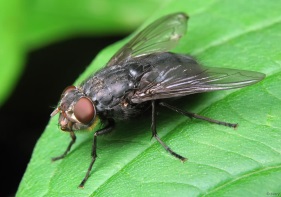 Б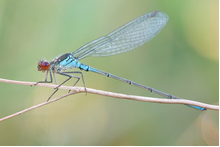 В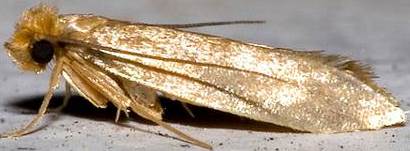 Г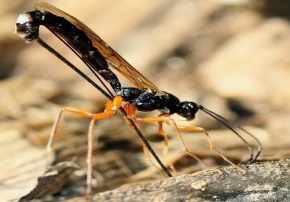 Д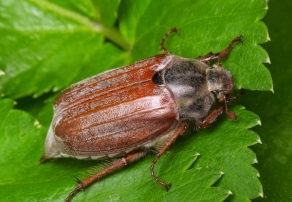 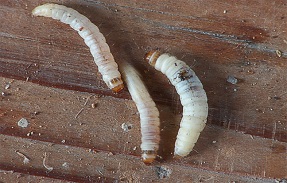 1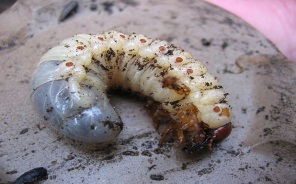 2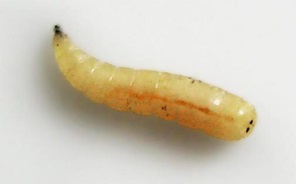 34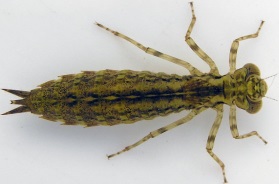 5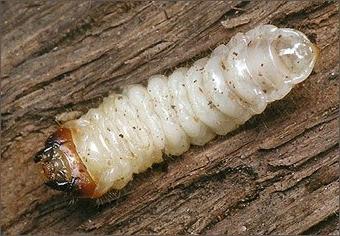 Дернәсіл 12345Ересек дарақИмагоОтрядАБВГДТүрленусізТолық емес түрленуТолық түрленуИмаго нөміріДернәсіл Тіршілік ортасы12345ИмагоТіршілік ортасыАБВГДЖизненная форма растенияКорневая системаСтебель по:а) функциямб) поперечному сечению в) положению в пространствеЛисторасположениеЛист:а) черешковый или сидячийб) прилистник есть или без прилистниковв) простой или сложныйг) жилкование д) форма листовой пластинкие) край листовой пластинкиТип соцветияФормула цветкаДиаграмма цветкаРод, вид, семейство, класс: АБВГД12345Личинка12345Взрослая особьИмагоОтрядАБВГДБез метаморфозаС неполным метаморфозомС полным метаморфозомНомер имагоЛичинкаСреда обитания12345ИмагоСреда обитанияАБВГДА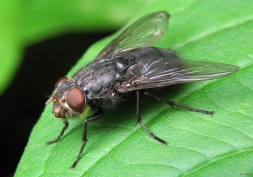 БВГ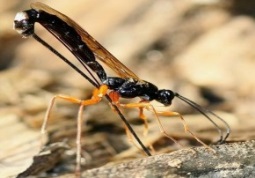 Д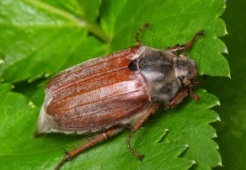 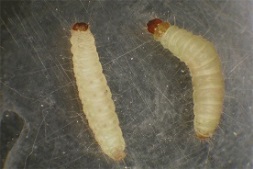 1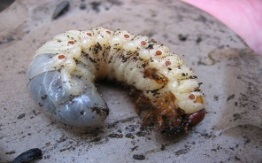 2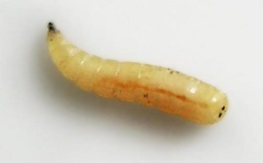 34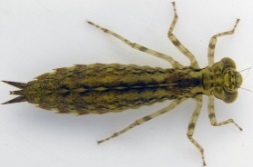 5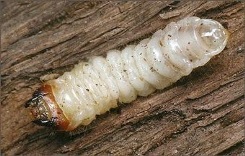 Личинка12345Взрослая особьВкүйе көбелекДЗауза қоңызАШыбын БИнелік ГНаездник – паразитті жарғаққанаттыИмагоОтрядАҚосқанатты БинеліктерВқабыршаққанаттыларГжарғаққанаттыларДқаттықанаттыларТүрленусізТолық емес түрленуТолық түрленуИмаго нөміріГ (партеногенез)БВ, А, Г, ДДернәсіл Тіршілік ортасы1 Күйе көбелекАдамның тұрғын-үйі2 Зауза қоңызТопырақ3 ШыбынАғзалардың шіріген қалдықтары 4 ИнелікСу5 Наездник – паразитті жарғаққанаттыТірі ағзалар (насекомдар) ИмагоТіршілік ортасыА  ШыбынЖер-ауаБ ИнелікЖер-ауаВ Күйе көбелекЖер-ауаГ Наездник – паразитті жарғаққанаттыЖер-ауаД Зауза қоңызЖер-ауаА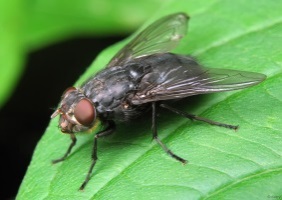 БВГД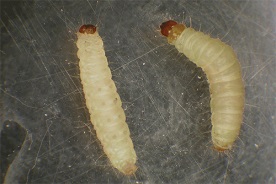 12345Личинка12345Взрослая особьВМольДМайский  жукАМухаБСтрекозаГНаездник ИмагоОтрядАДвукрылые БСтрекозыВЧешуекрылыеГПерепончатокрылыеДЖесткокрылыеБез метаморфозаС неполным метаморфозомС полным метаморфозомНомер имагоГ (партеногенез)БВ, А, Г, ДЛичинкаСреда обитанияСреда обитания1 МольЖилище человекаЖилище человека2 Майский  жукПочвеннаяПочвенная3 МухаГниющие остатки организмовГниющие остатки организмов4 СтрекозаВоднаяВодная5 НаездникЖивые организмы (насекомые) Живые организмы (насекомые) ИмагоИмагоСреда обитанияА  Муха А  Муха Наземно-воздушнаяБ СтрекозаБ СтрекозаНаземно-воздушнаяВ МольВ МольНаземно-воздушнаяГ НаездникГ НаездникНаземно-воздушнаяД Майский  жукД Майский  жукНаземно-воздушнаяҚасиеттеріТау жынысының атауыТау жынысының атауыТау жынысының атауыҚасиеттерімагмалықшөгіндіметаморфтықТүсіЖылтырлығы СынықтықҚаттылығыАйдағы күндер саныЖел бағыттарыЖел бағыттарыЖел бағыттарыЖел бағыттарыЖел бағыттарыЖел бағыттарыЖел бағыттарыЖел бағыттарыЖел бағыттарыЖел бағыттарыТымықСС-ШШО-ШОО–ББС-БС-БҚаңтар31311344511300Ақан29290001233200Наурыз31311103118433Сәуір3030312286533Мамыр31311221363944Маусым30305412311311Шілде31314011510822Тамыз3131410674455Қыркүйек3030141186366Қазан313110104811511Қараша 303003121010311Желтоқсан 31312003137422Барлығы36636622320113210790532828СвойстваНазвание горной породыНазвание горной породыНазвание горной породыСвойствамагматическаяосадочнаяметаморфическаяЦветБлескИзломТвердостьЧисло дней в месяцеНаправление ветровНаправление ветровНаправление ветровНаправление ветровНаправление ветровНаправление ветровНаправление ветровНаправление ветровНаправление ветровЧисло дней в месяцеШтильСС-ВВЮ-ВЮЮ–ЗЗС-ЗЯнварь31134451130Февраль29000123320Март31110311843Апрель3031228653Май31122136394Июнь30541231131Июль31401151082Август3141067445Сентябрь3014118636Октябрь311010481151Ноябрь300312101031Декабрь31200313742Итого366223201132107905328СвойстваНазвание горной породыНазвание горной породыНазвание горной породыСвойствамагматическаяосадочнаяметаморфическаягранитизвестнякмраморЦветсветло-серая окраска, встречаются розовые, желтые, красные и иногда зеленые белый или светло – серого цветаразнообразие окраски и рисункаБлескстеклянный блескбез блескастеклянный блескИзломнеровный изломземлистый изломзернистый изломТвердость6-733-42.2.2.2.input.txtoutput.txt100 425 25 25 25YES150 350 50 25NO20 105 5 5 5 5 5 5 5 5 5YESinput.txtoutput.txt55 3 1 24input.txtoutput.txt2 21 23 473 41 9 1 12 2 2 23 3 3 3121 19999input.txtoutput.txt63 399273 919input.txtoutput.txt10 00 15 0115 06 16 10105 05 15 0812 00 13 4013 17 19 3018 05 21 0018 25 19 0119 00 19 35412 00 13 4016 17 19 3019 05 19 082input.txtoutput.txt100 425 25 25 25YES150 350 50 25NO20 105 5 5 5 5 5 5 5 5 5YESinput.txtoutput.txt55 3 1 24input.txtoutput.txt2 21 23 473 41 9 1 12 2 2 23 3 3 3121 19999input.txtoutput.txt63 399273 919input.txtoutput.txt10 00 15 0115 06 16 10105 05 15 0812 00 13 4013 17 19 3018 05 21 0018 25 19 0119 00 19 35412 00 13 4016 17 19 30 19 05 19 082